JurnalPERKEMBANGAN PRINSIP INDIGENOUS PEOPLES DALAM PENGGOLONGAN KEWARGANEGARAAN BERDASARKAN PRINSIP HUKUM KELUARGA INDONESIAOleh:Veronica Maria Refinatitianna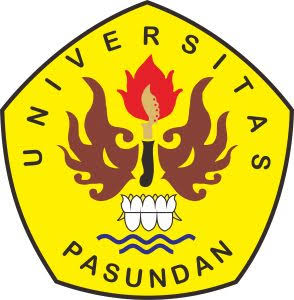 PROGAM STUDI MAGISTER KENOTARIATAN PROGRAM PASCASARJANAUNIVERSITAS PASUNDANBANDUNG2024PERKEMBANGAN PRINSIP INDIGENOUS PEOPLES DALAM PENGGOLONGAN KEWARGANEGARAAN BERDASARKAN PRINSIP HUKUM KELUARGA INDONESIAOleh:Veronica Maria RefinatitiannaABSTRAKIndonesia merupakan suatu Negara kepulauan terbesar di dunia yang terdiri dari ribuan pulau. Luasnya wilayah Indonesia dari Sabang sampai Merauke tersebut diisi dengan beragam macam suku, bahasa, ras, agama, dan budaya yang cukup bervariasi. Keberagaman tersebut menyebabkan adanya banyak masyarakat adat yang ada di Indonesia. Adapun yang menjadi permasalahan dalam penelitian ini ialah perkembangan masyarakat hukum adat kaitannya dengan hukum perkawinan di Indonesia. Penelitian ini merupakan penelitian hukum yuridis normatif dengan menggunakan pendekatan perundang-undangan (statute approach), pendekatan konseptual (conceptual approach), dan perbandingan hukum. Penelitian ini dilakukan dengan dua tahap yaitu penelitian kepustakaan dan penelitian lapangan. Semua data yang diperoleh kemudian dianalisis secara yuridis kualitatif. Hasil penelitian menyimpulkan bahwa berdasarkan hasil perbandingan hukum terkait penerapan prinsip indigenous people antara sistem hukum Indonesia dengan negara-negara yang menganut sistem hukum common law dan sistem hukum civil law menunjukan Indonesia sudah seharusnya mengakui landasan-landasan penting dalam perlindungan, pengakuan dan pemenuhan hak-hak masyarakat adat baik terhadap hak individu maupun hak kolektif masyarakat adat, hak atas identitas budaya, bahasa dan hak-hak dasar lainnya termasuk masalah hukum keluarga. Menurut hukum adat bahwa akibat hukum perkawinan yang tidak dicatatkan bagi masyarakat hukum adat tidak menjadi permasalahan yang signifikan, sebab dalam masyarakat hukum adat sendiri memang memiliki pranata hukum yang bersendikan pada asas komunal secara ketertiban dalam tatanan kehidupan masyarakat hukum adatnya. Realitas tersebut menunjukan bahwa dalam praktik hukum keluarga, ketentuan mengenai penggolongan hukum penduduk berdasarkan Pasal 131 Indische Staatsregeling (I.S.) sampai saat ini masih berlaku terhadap hukum keluarga terutama terkait mengenai masalah perkawinan menurut hukum adat.Kata Kunci:	Indigenous People, Hukum Perkawinan, dan Hukum Adat.ABSTRACTIndonesia is the largest archipelagic country in the world consisting of thousands of islands. The vast territory of Indonesia from Sabang to Merauke is filled with quite a variety of tribes, languages, races, religions and cultures. This diversity causes the existence of many indigenous communities in Indonesia. The problem in this research is the development of customary law communities in relation to marriage law in Indonesia. This research is normative juridical legal research using a statutory approach, a conceptual approach, and comparative law. This research was carried out in two stages, namely library research and field research. All data obtained was then analyzed qualitatively. The results of the research conclude that based on the results of legal comparisons related to the application of indigenous people principles between the Indonesian legal system and countries that adhere to the common law legal system and the civil law legal system, it shows that Indonesia should recognize important foundations in the protection, recognition and fulfillment of rights. indigenous peoples both regarding individual rights and collective rights of indigenous peoples, rights to cultural identity, language and other basic rights including family law issues. According to customary law, the legal consequences of marriages not being registered for customary law communities do not constitute a significant problem, because customary law communities themselves do have legal institutions that are based on communal principles of order in the life structure of their customary law communities. This reality shows that in family law practice, the provisions regarding the legal classification of residents based on Article 131 of the Indische Staatsregeling (I.S.) currently still apply to family law, especially regarding marriage issues according to customary law.Keywords:	Indigenous People, Marriage Law, and Customary Law.NISKALAIndonésia mangrupi nagara kapuloan pang ageungna di dunya anu diwangun ku rébuan pulo. Wewengkon Indonésia anu lega ti Sabang dugi ka Merauké dipinuhan ku rupi-rupi suku, basa, ras, agama sareng budaya. Karagaman ieu ngabalukarkeun seueur masarakat adat di Indonésia. Masalah dina ieu panalungtikan nyaéta kamekaran masarakat hukum adat anu aya patalina sareng hukum perkawinan di Indonésia. Ieu panalungtikan mangrupi panalungtikan yuridis normatif ngagunakeun pendekatan perundangan, pendekatan konséptual, sareng perbandingan hukum. Ieu panalungtikan dilaksanakeun dina dua tahap, nyaéta panalungtikan pustaka sareng panalungtikan lapangan. Sakabéh data anu dimeunangkeun teras dianalisis sacara kualitatif. Hasil panalungtikan nyindekkeun yén dumasar kana hasil babandingan hukum anu aya patalina jeung larapna prinsip masarakat adat antara sistem hukum Indonésia sareng nagara-nagara anu taat kana sistem hukum common law jeung sistem hukum civil law, nuduhkeun yén Indonésia kudu mikawanoh. Penting dina panangtayungan, pangakuan jeung minuhan hak-hak masarakat adat boh ngeunaan hak-hak individu jeung hak-hak koléktif masarakat adat, hak-hak identitas budaya, basa jeung hak-hak dasar séjénna kaasup masalah hukum kulawarga. Nurutkeun hukum adat, balukar hukum perkawinan teu kadaptar pikeun masarakat hukum adat henteu janten masalah anu signifikan, sabab masarakat hukum adat nyalira ngagaduhan lembaga hukum anu dumasar kana prinsip komunal katertiban dina struktur kahirupan masarakat hukum adat maranéhanana. Kanyataan ieu nunjukkeun yén dina praktek hukum kulawarga, katangtuan ngeunaan klasifikasi hukum warga dumasar kana Pasal 131 Indische Staatsregeling (I.S.) ayeuna masih lumaku pikeun hukum kulawarga, utamana ngeunaan masalah perkawinan nurutkeun hukum adat.Kecap Konci:	Masyarakat Adat, Hukum Perkawinan, sareng Hukum Adat.DAFTAR PUSTAKAAnna Yulia Hartati dan Aileyas Kabo, “Pengakuan Indigenous People di Australia”, Jurnal Sosio Dialektika, Vol.2, No.2, 2017.Annisa Medina Sari, “Pengertian Unifikasi Hukum, Tujuan, dan Unsur Hukumnya”, diakses dari https://fahum.umsu.ac.id/pengertian-unifikasi-hukum-tujuan-dan-unsur-hukumnya/#:~:text= Unifikasi%20hukum%20adalah%20proses%20penyatuan, hukum%20yang%20berlaku%20secara%20nasional pada tanggal 27 Juni 2023.Christa Scholtz, “Federalism and Policy Change: An Analytic Narrative of Indigenous Land Rights Policy in Australia (1966-1978)”, Canadian Journal of Political Science, Vol. 46, No. 2 (June 2013).Christina Binder & Constanze Binder, “A Capability Perspective On Indigenous Autonomy”, Oxford Development Studies, (44) 3, 2016.Denmark diakses dari https://id.wikipedia.org/wiki/Denmark pada tanggal 23 Oktober 2023.Hak Masyarakat Adat diakses dari https://www.amnesty.id/hak-masyarakat-adat/#:~:text=Ada%20lebih%20dari%2070% 20juta%20Masyarakat%20Adat%20 di%20wilayah%20Indonesia pada tanggal 23 Oktober 2023.Human rights in Denmark diakses dari https://en.wikipedia.org/wiki/ Human_rights_in_Denmark pada tanggal 23 Oktober 2023.Iman Sudiyat, Hukum Adat Sketsa Asas, Yogyakarta: Liberty, 1981.Indigenous Peoples in Australia diakses dari https://www.queensu.ca/mcp/indigenous-peoples/resultsbycountry-ip/australia-ip pada tanggal 23 Oktober 2023.Indigenous Peoples in Denmark diakses dari https://www.queensu.ca/mcp/indigenous-peoples/resultsbycountry-ip/denmark-ip pada tanggal 23 Oktober 2023.Irma Rachmawati Maruf, “The Protection of Indonesian Indigenous Heritage in The International Conventions and Their Implication Toward Indonesian Law”, Sampurasun e-Journal, Vol 01, No. 01. December 2015.Isharyanto, Hukum Kewarganegaraan Republik Indonesia Dinamika Pengaturan Status Hukum Kewarganegaraan dalam Perspektif Perundang-undangan, Yogyakarta: Absolute Media, 2016.Rachmadi Usman, Aspek-aspek Perorangan dan Kekeluargaan di Indonesia, Jakarta: Sinar Grafika, 2006.Ridwan Arifin dan Melani Diah, “Pengaruh Adat dalam Hukum Keluarga terhadap Pembaruan Hukum Nasional”, Volksgeist, Vol.2, No. 1, Juni 2019.Soerjanto Sastroatmojo, Masyarakat Samin; Siapakah Mereka?, Yogyakarta: Narasi, 2003.Soerjono Soekanto dan Sri Mamudji, Penelitian Hukum Normatif (Suatu Tinjauan Singkat), Jakarta: Rajawali Pers, 2001.Soerojo Wignjodipoero, Pengantar dan Asas-Asas Hukum Adat, Jakarta: Toko Gunung Agung, 1967.Sugiyono, Metode Penelitian Kuantitatif Kualitatif dan R&D, Bandung: Alfabeta, 2008.Sunaryati Hartono, Analisis dan Evaluasi Peraturan Perundang-undangan Peninggalan Kolonial Belanda, Jakarta: BPHN, 2015.